MODIFICATION DES MODALITES D’INSCRIPTIONDES NOUVEAUX ELEVES ENTRANT AU LYCEE PAUL GUERINANNEE SCOLAIRE 2019-2020En raison de la modification des dates du brevet des collèges, les inscriptions au lycée Paul Guérin sont reportées selon les dates ci-dessous pour tous les nouveaux élèves (entrants en 2nd générale et professionnelle et les entrants en 1ère STIDD, en 1ère NSI et SI) (Merci donc de ne pas tenir compte des modalités dans les dossiers)mercredi 3 juillet 		de 9h à 20hjeudi 4 juillet			de 9h à 20hvendredi 5 juillet 		de 9h à 18hdans le hall du lycée Paul Guérin.La présence de l’élève est obligatoire. Il devra se présenter avec son responsable légal, muni du dossier d’inscription complet (la liste des pièces à fournir est notée au dos du dossier – prévoir les photocopies).Les dates et horaires de rentrée scolaire seront affichés lors des inscriptions.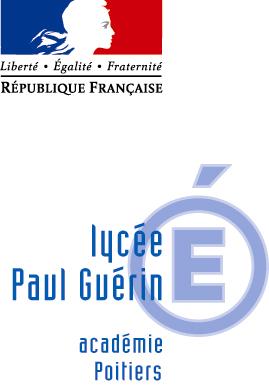 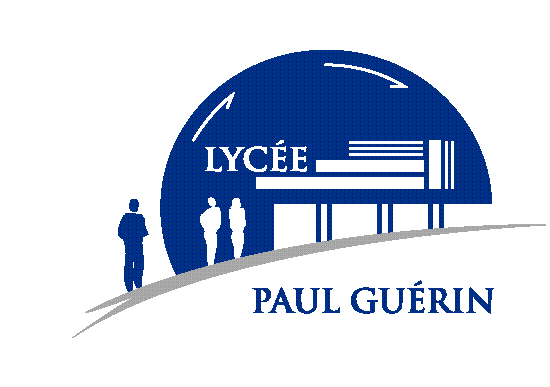 